Los Padres Council, Boy Scouts of AmericaFarming Adventures Camp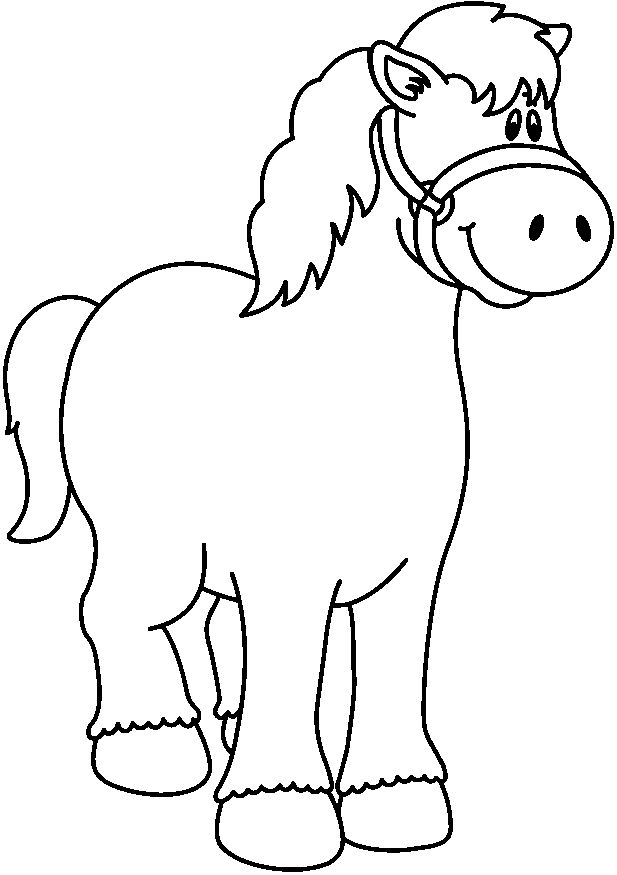 Cub Scout RegistrationNorth Pacific Coast Day Camp 2020Pioneer Park1150 W. Foster Rd. Santa Maria, CA 93455Monday through Friday July 6-10, 20209:00am-3:30pm Early Bird Fee: $200 on or BEFORE June 8, 2020Registration Fee: $225 AFTER June 8, 2020 Late Fee: $250 AFTER June 22, 2019Registration will not be accepted on site. (50% discount if an adult volunteers for all 5 days AND registers on or before June 22nd)Pack#____________	Scout’s Name: ____________________________________ Nickname: _________________________ (This will be printed on their nametag.)Gender: Male or Female   Age: __________   Birth Date: _______________________**Den Determined by Fall 2020 Grade level:      K or under    1st     2nd    3rd     4th    5thAddress: ____________________________________________________________________City: __________________________________ State _____________, Zip Code: _________Parent Signature______________________________________ Date____________________(By signing, you are stating that your child is a registered Cub Scout. Should they not be, you are agreeing that a Pack has your permission to register them into their pack and you do agree to pay the pack the appropriate registration and unit dues.)Parent / Guardian #1Name:______________________________   Email:___________________________________Best Phone #1: _______________________          Phone #2_____________________________Parent / Guardian #2Name: _____________________________    Email: __________________________________Best Phone #1: _______________________          Phone  #2 ____________________________Circle T-Shirt size for youth:  SM (4-6)     MD (6-8)     LG (10-12)     XL (14-16) ADULT Sizes   S    MD     LG     XL     2XLAnything we need to know about your Cub Scout to provide them with the best possible camping experience?________________________________________________________________________________________________________________________Yes, I would like to help at Day Camp, please contact me. I am available:   All days____ Mon. _____ Tues. ____ Wed. ____ Thurs. ____ Fri. ____ (check) (Reduced registration fee is only available to those who plan to volunteer all 5 days.)(All volunteers are required to complete volunteer registration forms and BSA medical forms. All youth and adult volunteers will also be required to attend a 4-hour Day Camp Staff training.)Name: ___________________________________ Phone # ____________________________ E-mail: ______________________________________________________________________If you are volunteering at Day Camp, we provide a tot-lot for younger siblings of scouts. (potty-trained child(ren) up to 11 years of age).  Would you need this service?     Y    N   (please fill out additional registration for your child to participate)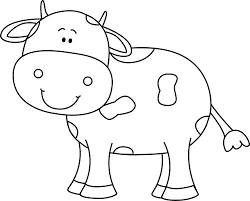 Contact: Day Camp Director: Carol Gerletti by email at carmarger54@verizon.net or by phone at (805) 453-1938.District Executive: Johnnie Bradshaw by email at Johnnie.Bradshaw@scouting.org or by phone at (805) 588-2046.Please provide this form to the Scout Store along with the health and medical record form parts A & B and all other applicable forms. Get form here. https://filestore.scouting.org/filestore/HealthSafety/pdf/680-001_AB.pdf 1-6701-207-20Details about camp: LUNCH: Please provide your Scout with a packed lunch every day. Friday is family day at Day Camp and we will provide all campers and volunteers with lunch. Each day we will provide snacks at the cooking station throughout the week.WHAT TO BRING: Each camper and volunteer is provided with a camp T-shirt and should wear it daily. Please label your belongings. We recommend bringing the following items: lunch backpack/bag, reusable water bottle, hat, sunscreen, sturdy closed-toe shoes, Friday is family day and BBQ day. We will provide lunch.DROP-OFF AND PICK-UP: Camp runs from 9:00 AM to 3:30 PM daily. Please drop off your Scout no earlier than 1 hour before camp starts. Please pick up your Scout no later than 15 minutes after the camp ends each day. Campers will be released only to the parent/guardian listed on the BSA medical form. Sign-in and sign-out is required each day when you drop off and pick up your Scout. If you wish to designate another person for pick up and/or drop off, please write their name on the sign-in sheet or provide a signed and dated note with your Scout at Check-in.CAMPERSHIPS: Are available for those who need them due to financial hardships. Please contact April Wright-Litchfield at April.Wright@Scouting.org  or (805)478-9375 for more information. CANCELLATION POLICY: It is the policy of Los padres Council, that all fees are transferable, but not refundable. Failure to participate in an activity does not warrant a refund. However, refunds for emergencies, serious illnesses, unforeseen circumstances, death or job or military relocation may be considered. Requests will only be considered when they are put in writing within four (4) weeks of the event’s conclusion. All refund requests will be reviewed by April Wright-Litchfield. Some refund requests will need approval by Los Padres Council Finance Committee. All refunds and reimbursements requests submitted 30 days, or later, from the date of the event must be approved by Los Padres Council Finance Committee.GENERAL INFORMATION: Cub Scout Day Camp is truly the best week of a Cub Scout’s Summer! Day Camp is a week-long day-camp adventure where Cub Scouts and parents experience a bigger part of Scouting. Each camp offers a variety of activities, often including arts and crafts, games, shooting sports, STEM, cooking and Scout Skills. Activities at this year’s day camp are centered around the theme of “Farming Adventures”. 
Cub Scout Day Camp is open to all registered Cub Scouts — Tigers, Wolves, Bears, and Webelos. New Tiger Cubs (entering first grade in fall 2020) must be accompanied by an adult partner. Parents are encouraged to join in the fun by serving as a den leader at camp. Day Camp offers one free T-Shirt per Cub Scout and volunteer. Scout BSA Den Chiefs may also support the day camp program by assisting the Cub Scouts throughout the camp. The tot-lot will be available for children of Day Camp Volunteers only. A parent must be on site at all times in order for siblings to register for the tot-lot. All tot-lot siblings must be between 2 – 11 years old and potty-trained. All volunteers (youth and adult) must complete a mandatory 4-hour training and Youth Protection Training. All volunteers must register no later than June 22 to ensure that training can be completed before the start of camp. A 50% discount will be given to one Scout registration who brings a parent volunteer. Parent volunteers must volunteer all 5 days of camp in order to receive the 50% discount. The 50% discount will only be applied to one Scout. Parents of multiple Scouts will receive a $40 discount on each additional Scout registered after the first Scout. There is no fee for tot-lot participants.

Why Send Your Cub Scout to Day Camp?1. Improve self-esteem, self-respect, and self-confidence
2. Make friends and develop social skills
3. Fun learning opportunities
4. A safe place to be with friends
5. Try something new
6. Become more responsible 
7. Improve leadership skills
8. Encourage independence 
9. Excitement in the outdoors